ОБЩЕСТВО С ОГРАНИЧЕННОЙ ОТВЕТНОСТЬЮ «ЭКЗОТРОН ТЕХНОЛОДЖИ»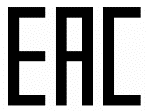                                                                        2020 г.Содержание1 основные сведения об изделии	32 ОСНОВНЫЕ ТЕХНИЧЕСКИЕ ДАННЫЕ	43 комплектность	54 Гарантии изготовителя	65 Свидетельство об упаковывании	76 СВИДЕТЕЛЬСТВО о приемке	87 СВЕДЕНИЯ ОБ УТИЛИЗАЦИИ	98 ТРЕБОВАНИЯ БЕЗОПАСНОСТИ	99 ТРАНСПОРТИРОВКА И ХРАНЕНИЕ	911 СВЕДЕНИЯ О РЕЗУЛЬТАТАХ ПОВЕРКИ	1012 Лица, ответственные за безопасную эксплуатацию исправное состояние изделия	1113 Сведения об определении технического состояния изделия	1214 ДВИЖЕНИЕ ИЗДЕЛИЯ В ЭКСПЛУАТАЦИИ	1315 Сведения о рекламациях	141 основные сведения об изделииТопливозаправочный модуль EFL-BOX (HORIZONTAL/VERTICAL) соответствует требованиям технического регламента Таможенного союза ТР ТС 020/2011 «Электромагнитная совместимость технических средств».2 ОСНОВНЫЕ ТЕХНИЧЕСКИЕ ДАННЫЕ2.1 Технические характеристикиОсновные технические характеристики топливозаправочного модуля приведены в таблице 1.Таблица 12.2 УстройствоТопливозаправочный модуль может изготавливаться в двух вариантах исполнения: вертикальный или горизонтальный ящик. В ящике установлены следующие основные компоненты модуля: фильтр грубой очистки;насос электрический (12 или 24 или 220 В);  объемомер RSJ 50;генератор импульсовКонструкция модуля отличается вандалоустойчивостью, внешняя дверь на замке скрывает индикатор, клавиатуру для дозирования топлива, считыватель пластиковых карт и кнопки управления.Общий вид исполнений топливозаправочного модуля приведен на рисунке 1.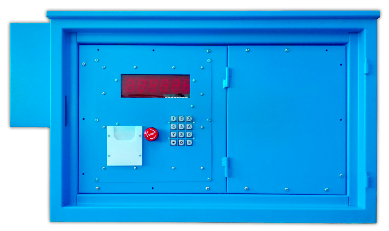 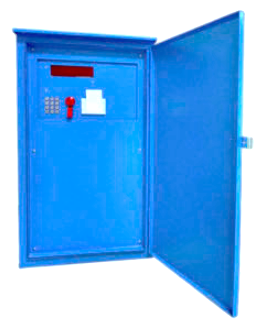 а) горизонтальное исполнение               б) вертикальное исполнениеРис.1 3 комплектность3.1	Базовый комплект поставки топливозаправочного модуля приведен в таблице 2.Таблица 23.2	Топливный шланг, раздаточный пистолет входят в дополнительную комплектацию.4 Гарантии изготовителяООО «ЭКЗОТРОН ТЕХНОЛОДЖИ» гарантирует соответствие топливозаправочного модуля требованиям комплекта конструкторской и технологической документации предприятия-изготовителя и нормативно-технической документации.ООО «ЭКЗОТРОН ТЕХНОЛОДЖИ» гарантирует надежную и безаварийную работу топливозаправочного модуля при условии соблюдения потребителем правил транспортирования, хранения и эксплуатации, установленных инструкциями по монтажу, эксплуатации и техническому обслуживанию.Действие гарантийных обязательств прекращается:по истечении гарантийного срока;в случае утраты (утери) паспорта;при несоблюдении потребителем условий и правил хранения, транспортирования, монтажа и эксплуатации, установленных в руководстве по эксплуатации и монтажу установки.Гарантия не распространяется на:ущерб, причиненный в результате ошибок обслуживающего персонала, использованием непригодных запасных частей или другим вещественно неправильным обращением;ошибки, причиненные оснащением и/или деталями, которые не являются составной частью поставляемого модуля;ущерб, нанесенный чужому оборудованию при неправильном монтаже или эксплуатации поставляемого модуля;ущерб, причиненный самостоятельным внесением изменений в конструкцию и техническую документацию без предварительной консультации и согласования с предприятием - изготовителем.5 Свидетельство об упаковыванииСВИДЕТЕЛЬСТВО ОБ УПАКОВЫВАНИИТопливозаправочный модуль           EFL-BOX (HORIZONTAL/VERTICAL)                                                            (модель)                                                               (заводской номер)Упакован:                           ООО «ЭКЗОТРОН ТЕХНОЛОДЖИ» (наименование  или код изготовителя)Согласно требованиям, предусмотренным в действующей технической документации.(должность)                                         (личная подпись)                      (расшифровка подписи)(дата)6 СВИДЕТЕЛЬСТВО о приемкеСВИДЕТЕЛЬСТВО О ПРИЕМКЕТопливозаправочный модуль           EFL-BOX (HORIZONTAL/VERTICAL)                                                            (модель)                                                               (заводской номер)Изготовлен и принят в соответствии с обязательными требованиями государственных (национальных) стандартов, действующей технической документацией и признан годным для эксплуатации.Начальник ОТКМ.П.                              (должность)                                                                         (расшифровка подписи)(дата)7 СВЕДЕНИЯ ОБ УТИЛИЗАЦИИПеред утилизацией гидравлическая система модуля должна быть освобождена от нефтепродуктов продувкой сжатым азотом и пропарена или промыта горячей водой. Собранные при сливе остатки топлива и вода, использованная для промывки, должны быть собраны в специальную емкость с герметичной крышкой и отправлены на утилизацию.После проведённых операций топливозаправочный модуль отправляется на утилизацию в соответствии с нормами страны предприятия, осуществляющего эксплуатацию.8 ТРЕБОВАНИЯ БЕЗОПАСНОСТИТопливозаправочный модуль должен соответствовать требованиям ГОСТ 12.2.003-91, ГОСТ 12.2.007.0-75, ТР ТС 020/2011, ТР ТС 012/2011 и "Правилам устройства электроустановок" (ПУЭ), "Правилам технической эксплуатации электроустановок потребителей" (ПТЭ).Электрооборудование, необходимое для осуществления всех функций топливозаправочного модуля, должно быть взрывозащищенного исполнения в соответствии с требованиями ГОСТ 22782.0-81.Уровень звука от работающего модуля не должен превышать 80дБ. Корпус модуля должен быть надежно заземлен. Значение сопротивления между заземляющим винтом и каждой доступной к прикосновению металлической нетоковедущей частью колонки не должно превышать 0,1 Ом.Подключение модуля должно осуществляться кабелем с изоляцией, стойкой к воздействию нефтепродуктов.При монтаже, эксплуатации и ремонте топливозаправочного модуля и его узлов необходимо соблюдать правила техники безопасности, а также не допускать механических повреждений, которые могут повлиять на взрывозащищенность электрооборудования, входящего в её состав.В случае технической необходимости использования аварийного тумблера, расположенного на лицевой панели модуля, требуется самоконтроль за учетом параметров выдачи дизельного топлива или бензина.9 ТРАНСПОРТИРОВКА И ХРАНЕНИЕТопливозаправочный модуль должен транспортироваться в упакованном виде.Транспортировать модуль разрешается всеми видами транспорта в соответствии с «Правилами перевозок грузов», действующими на каждом конкретном виде транспорта. НЕ ДОПУСКАЮТСЯ толчки и удары, которые могут повредить модуль.Условия транспортирования и хранения в части воздействия климатических факторов - по группе 8 ГОСТ 15150-69.Хранение компонентов и составных частей модуля допускается в закрытых помещениях при отсутствии агрессивных паров и взвесей.11 СВЕДЕНИЯ О РЕЗУЛЬТАТАХ ПОВЕРКИ12 Лица, ответственные за безопасную эксплуатацию и исправное состояние изделия13 Сведения об определении технического состояния изделия14 ДВИЖЕНИЕ ИЗДЕЛИЯ В ЭКСПЛУАТАЦИИ15 Сведения о рекламацияхООО «ЭКЗОТРОН ТЕХНОЛОДЖИ» рассматривает претензии к качеству и комплектности топливозаправочного модуля EFL-BOX (HORIZONTAL/VERTICAL) для учёта и выдачи дизельного топлива при условии соблюдения потребителем правил, установленных эксплуатационной документацией и при наличии настоящего паспорта. В случае утери паспорта безвозмездный ремонт или замена вышедшего из строя изделия или его составных частей не производится и претензии не принимаются.В случае отказа изделия в работе или выяснения неисправности его в период гарантийных обязательств потребитель должен выслать в адрес предприятия-изготовителя акт о неисправности со следующими данными: заводской номер, дата изготовления, характер неисправности или дефекта.Все предъявленные рекламации, их краткое содержание и принятые меры должны быть зафиксированы в нижеприведенной таблице.Наименование изделия:Топливозаправочный модуль  Модель:EFL-BOX (HORIZONTAL/VERTICAL)Заводской номер:Год выпуска:2020Назначение:Для ведомственной выдачи топлива на транспортные средства по топливным картам.Полный средний срок службы:Не менее 12 летИзготовитель:ООО «ЭКЗОТРОН ТЕХНОЛОДЖИ»Адрес изготовителя:295000, Республика Крым, г. Симферополь, ул. Им. Газеты Крымская правда, дом 6Б, лит. А, помещение 23Телефон: +7 (804) 333-06-73E-mail:info@exzotron.ruСайт: exzotron.ru, gps.exzotron.comПараметр ЗначениеГабаритные размеры: Г×Ш×В, см- вертикальное исполнение- горизонтальное исполнение38×46×9065x42x38Размеры коробки под провода, см9х21х35Масса, кг40Питание, В220/24/12Вид топливадизельноеТочность налива дозы, грамм- вертикальное исполнение- горизонтальное исполнениеДо 20До 10Класс точности, %0,25Скорость налива, литров в минуту- вертикальное исполнение- горизонтальное исполнение6560Диаметр входного и выходного соединения, мм25Тип устанавливаемого фильтрамногоразовый топливный фильтр с сеткой на 100 микрон№ п/пНаименованиеКоличество 1Топливозаправочный модуль EFL-BOX, включающий:1.1Насос1 шт.1.2Объемомер RSJ 501 шт.1.3Датчик снятия сигнала1 шт.1.4Фильтр1 шт.1.5Клапан двухконтурный1 шт.1.6Панель управления со считывателем карт1 шт.1.7Прибор мониторинга Галилео по умолчанию (Возможна установка приборов Автограф, Омникомм и других)1 шт.1.8Карта памяти промышленная2Эксплуатационная документация:2.1Паспорт 25.00.00.001.ПС1 экз.2.2Руководство по эксплуатации 25.000.00.РЭ1 экз.Руководитель отдела контроля качества:М.П.                   (личная подпись)                  (расшифровка подписи                          (год, месяц, число)Дата проведения поверкиДолжность и фамилия представителя поверяющей организацииПодпись и оттиск клейма№ распор.Ф.И.О. ответственного за безопасную эксплуатацию ДолжностьДата назначения1234Дата начала обследованияДата окончания обследованияВид обслуживанияИсполнитель работДата следующего обслуживания12345Дата установкиГде установленоДата снятияНаработкаНаработкаПричина снятияПодпись лица, проводившего установку (снятие)Дата установкиГде установленоДата снятияс началаэксплуатациипосле последнего ремонтаПричина снятияПодпись лица, проводившего установку (снятие)ДатаКраткое содержаниепредъявленной рекламацииПринятые меры